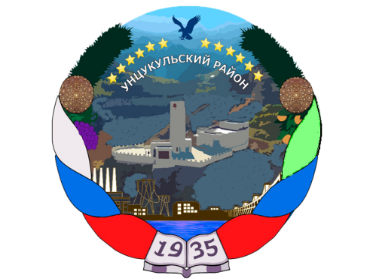 РЕСПУБЛИКА ДАГЕСТАНУнцукульский районСобрание депутатов муниципального района368950 Республика Дагестан Унцукульский район п. Шамилькала,ул. М. Дахадаева 3, т. 55-62-87 E-mail: uncuk_sobranieРЕШЕНИЕОб итогах социально-экономического развития района за 2021 годи задачах на 2022 годПринято Собранием депутатов                                                                                «24» марта 2022 года №18В соответствии с п. 5.1. статьи 36 Федерального закона от 6 октября 2003 года №131-ФЗ «Об общих принципах организации местного самоуправления в Российской федерации», Уставом МО «Унцукульский район», с учетом основных положений Послания Главы Республики Дагестан Народному Собранию Республики Дагестан, заслушав и обсудив отчет главы МО «Унцукульский район» И.М. Нурмагомедова, Собрание депутатов муниципального района «Унцукульский район»:РЕШАЕТ:1. Принять к сведению доклад главы МО «Унцукульский район»                                         И. Нурмагомедова, об итогах социально-экономического развития Унцукульского района за 2021 год;2. Признать деятельность главы МО «Унцукульский район» И. Нурмагомедова за 2021 год удовлетворительной;3. Поручить депутатам:- довести до избирателей в своих округах отчет главы МО «Унцукульский район» об итогах социально-экономического развития района за 2021 год и задачах на 2022 год;4. Рекомендовать руководителям учреждений и организаций района продолжить реализацию мероприятий региональных проектов Республики Дагестан на территории района; 5. Рекомендовать главам поселений:- обсудить на заседаниях представительных органов поселений отчет главы  Унцукульского района. - уделить внимание комплексному социально-экономическому развитию территорий;- максимально использовать возможности реализуемых государственных                   и республиканских программ в области развития территорий;- принять меры по недопущению снижения уровня жизни населения                             и обеспечению равного доступа граждан к социальным услугам;- совместно с правоохранительными органами обеспечить выполнение мер по профилактике правонарушений, противодействию терроризму и обеспечению надежной защиты общественного порядка, жизни, здоровья и достоинства граждан;-активно работать по благоустройству, озеленению и очистке населенных пунктов, кладбищ, обеспечению экологической безопасности на территориях поселений.6. Одобрить дополнительные мероприятия, направленные на дальнейшее социально-экономическое развитие района, на привлечение инвестиций в экономику района, на улучшение благосостояния населения Унцукульского района.7. Опубликовать настоящее решение на официальном сайте администрации МО «Унцукульский район» и районной газете «Садовод».Председатель Собрания                              Глава муниципального района  _______________  М.Б. Юсупов                  ________________ И.М. НурмагомедовИнформация об итогах социально-экономического развития Унцукульского района за 2021 год и задачах на 2022 год.Уважаемые депутаты, Уважаемые гости и присутствующие!Завершен 2021 год, непростой не только для нашего района, нашей республики, страны, но и для всего мирового сообщества. Новые вызовы, новые проблемы, поиск новых нестандартных решений, связанных с пандемией в т.ч. распространением новой коронавирусной инфекции - все это пришлось нам преодолевать сообща. Пользуясь случаем, хочу поблагодарить в лице присутствующих в зале, всех медицинских работников не только за борьбу с коронавирусом, но и за каждодневный, непростой труд. Ведь мы понимаем, какую колоссальную нагрузку в период пика эпидемии выдержали все наши медики: в поликлиниках, больницах, в службах скорой помощи. Сегодня они продолжают держать оборону, борясь за жизни и здоровье наших граждан.Главным богатством региона были и остаются люди, человеческий капитал. Люди, которые показали перед лицом пандемии возможность и желание сплотиться и помогать друг другу. Огромное количество волонтёров во всех сферах, а также участие населения в различных акциях помогли и способствовали регулированию возникающих проблем. В связи с введенными ограничениями пришлось внести некоторые изменения в свои планы, но все мероприятия в рамках исполнения национальных проектов, государственных и республиканских программ считаю выполненными. Как долго экономика будет восстанавливаться после всех потрясений, могу предположить - что восстановление будет относительно быстрым, во многом благодаря принятым своевременно Главой и Правительством Республики Дагестан антикризисным мерам.Я также благодарен каждому, кто присутствует в этом зале - за активный и добросовестный труд на благо Унцукульского района. Большинство наших успехов - это плод совместной работы не только с депутатами и общественностью, но и со всеми государственными службами, расположенными на территории района. Руководителей этих органов и служб благодарю за активное сотрудничество. Далее хотел бы обратить Ваше внимание на основные показатели социально – экономического развития района, достигнутые за 2021 год:Население: Численность населения на 1 января 2022 года составляет 32136 чел. Родилось за 2021 год 453 детей, в 2020 году 444 детей; умерло за 2021 год 149 человек, в 2020 году 196 человек. В т.ч. от коронавирусной инфекции    COVID-19 умерло 21 чел. Естественный прирост населения 304 чел., против 248 чел. в 2020 году. Зарегистрировано: браков 140 и разводов 96.Численность трудоспособного населения в районе составляет 19682 человек, из них официально работающих 3198 чел., неработающее население – 16113 чел.  Пенсионеры – 7468 чел.Миграция населения: прибыло 125 чел., убыло 132 чел., отток – 7 чел. Финансы и Налоги: Исполнение консолидированного бюджета района за 2021 год. План – 975_ млн. 442,4 тыс. руб., против 2020 года 880 млн. 256,9 тыс. руб., 110,8 % к предыдущему году.Поступление –_982_млн. 877,7_тыс. руб. против 2020 года 879 млн. 093,2 тыс. руб., или 111,8 % к предыдущему году.Исполнение – 101 %, против 2020 года – 100 %План консолидированного бюджета района на 2022 год 958 млн. 042,8 тыс. руб., что составляет 98,2 % к 2021 году.Собственные доходы района: план – 107 млн. 997,3 тыс. руб., поступление – 118 млн. 763,6 тыс. руб. Исполнение – 110%., (перевыполнение плана на 10 млн. 766,3 тыс. руб.).План на 2022 год по собственным доходам составляет – 111 млн. 787,7 тыс. руб., или 103,5 % к плану 2021 года.Сбор транспортного налога за 2021 год составил – 11 млн. 710,1 тыс. руб.Сумма выпадающих доходов в связи с налоговым вычетом и возвратом за 2021 год составили – 24 млн. 934,0 тыс. руб.Фонд начисленной заработной платы в районе – 1 млрд. 026,5 млн. руб.Среднемесячная начисленная заработная плата – 26748 руб.Промышленность: Объем отгруженных товаров собственного производства промышленными предприятиями и индивидуальными предпринимателями составила 3 млрд. 378 млн. 292,6 тыс. руб., против 2020 года 3 млрд. 177 млн. 431,2 тыс. руб., или 106,3% к предыдущему году. В основном за счет выработки электроэнергии Ирганайской ГЭС.Строительство и инвестиции: Всего инвестировано в экономику района за 2021 год 242,5 млн. 370,0 тыс. руб., против 2020 года 386 млн. 370,0 тыс. руб. – или 62,7% к предыдущему году.Строительство жилья на территории района ведется индивидуальными застройщиками самостоятельно, хозяйственным способом. Ввод в действие жилых домов за год составил - 1918 кв.м.Инвестиционные проекты, реализованные в 2021 году:По Национальному проекту «Жилье и городская среда»:- Обустройство парковой зоны в поселениях Унцукуль и Гимры;- «Переселение граждан из аварийного жилья» в с. Унцукуль – 16,8 млн. руб. на приобретение 8 квартир.    Национальный проект «Демография»:- Строительство детсада на 120 мест в с. Унцукуль.Подпроект «Спорт норма жизни»- Футбольное поле в с. Ирганай и Кахабросо.Региональный проект «Мой Дагестан – мои дороги»:- Капитальный ремонт автодороги от Центральной больницы до развилки в с. Унцукуль.- Капитальный ремонт автодороги в с. Унцукуль.- Капитальный ремонт подъездной автодороги к школе в с. Аракани.- Строительство обходной автодороги к с. Харачи.Национальный проект «Здравоохранение»:- Устройство пандусов к зданиям ЦРБ Унцукульского района.Региональный проект «100 школ»:- Капитальный ремонт школы в с. Ирганай.В 2022 году и в последующих годах запланировано реализация следующих инвестпроектов:- Завершение строительства школы в сел. Балахани и Кахабросо;- Строительство школы в пос. Шамилькала;- Установка модульной конструкции детсада в пос. Шамилькала;- Завершение строительства детсада в сел. Унцукуль;- Строительство школы в сел. Аракани;- Строительство водопровода в сел. Гимры и Унцукуль;- Реконструкция водопроводных сетей в пос. Шамилькала;- Строительство ФАП в сел. Моксох;- Установка модульной конструкции ФАП в сел. Колоб;- Строительство парковых зон в сел. Ашильта и Балахани;- Межпоселковый газопровод к пос. Шамилькала и с. Ирганай;- Строительство ФОК в с. Майданское;Сельское хозяйство: В Унцукульском районе сельское хозяйство развивают 62 сельхозпредприятий и 6180 ЛПХ. По земельному балансу в районе имеется всего сельхозугодий - 34685 га, в том числе: - пашня 2246 га, многолетние насаждения 896,5 га, сенокосы 4934 га, пастбища 26160 га., неиспользуемые сельхозугодия 448,5 га. Объем произведенной валовой продукции сельского хозяйства за 2021 год составляет - 1 млрд. 601 млн. 717,0 тыс. руб., против 1 млрд. 438 млн. 182,0 тыс. руб. в 2020 году, что составляет 111.3 % к предыдущему году.в том числе:- растениеводство – 760 млн. 114,0 тыс. руб.- животноводство – 841 млн. 603,0 тыс. руб.В 2021 году посеяно всего яровых культур на площади 1100 га.Заготовлено грубых кормов всего 16100 тн.В 2021 году 8 тепличных хозяйств Унцукульского района вырастили продукцию (томаты и огурцы) – 183,7 тн.На 01.01.2022 года в Унцукульском районе, во всех категориях хозяйств насчитывается всего КРС 19576 гол, в том числе коров 9981 гол, МРС всего 109246 гол, в том числе овцекозоматок 90679 гол, птица всех возрастов 15749 гол, в том числе несушки 13540 гол, лошади 652 гол., и пчелосемьи 2792 улей.Малое предпринимательство: В районе зарегистрировано субъектов малого и среднего предпринимательства 604 ед., - из которых 408 малых и средних предприятия, и 196 индивидуальных предпринимателей. Зарегистрировано за 2021 год малых и средних предприятия 28 ед. и 57 ИП. Закрыли свою деятельность за 2021 год 9 малых и средних предприятия и 121 ИП. Уплачено налогов в бюджеты всех уровней субъектами малого и среднего предпринимательства за 2021 год – 19 млн. 248,3 тыс. руб. Оборот розничной торговли составило – 715 млн. 296,0 тыс. руб. По снижению неформально занятости план исполнен на 115,7%. Зарегистрировано в налоговых органах за 2021 год в качестве ИП 85 чел., заключены трудовые договора 145 ед.  ЖКХ: Одной из главных задач в сфере ЖКХ является обеспечение комфортного проживания жителей района. В настоящее время на территории района реализуются республиканские и муниципальные программы, в рамках которых проводится обустройство дворовых территорий. Ежегодно проводится установка детских спортивных элементов, выполнение работ по обустройству. Третий год успешно реализуется национальный проект «Безопасные и качественные автомобильные дороги». В прошлом году выполнен капитальный ремонт автодороги в сел. Гимры.Службой ЖКХ собрано, вывезено и утилизировано 275 куб.м. ТБО. Отремонтировано 25,3 км автодороги местного значения. Проделана огромная работа по занесению в программу СКДФ (Система контроля дорожных фондов) улично-дорожной сети, все внутрихозяйственных и межпоселенческих автомобильных дорог поселений района. Занесено в программу 464 км дорог.Осуществляется постоянный контроль, за ходом реализации республиканских инвестиционных проектов «Мой Дагестан - Моя вода» и «Мой Дагестан – Мои дороги», «Комфортная городская среда», «100 школ», в рамках которых на территории Унцукульского района запланированы проекты и в текущем году. Унцукульский район в целом не газифицирован. Общая задолженность по оплате за электроэнергию по району составляет боле 108,0 млн. рублей, при этом оплата за потребленную электроэнергию производится не по тарифу, а по абонентской плате от 500 до 1000 руб. в месяц. Занятость населения: Количество зарегистрированных безработных на конец года составило 371 чел., а на конец 2020 года 1468 чел. Уменьшение на 1097 чел. Количество обратившихся в поисках работы в службу занятости района составляет за 2021 год составило 2851 чел. против 2020 года – 4249 чел. Уменьшение обращений на 1398 чел.Выплачено пособий по безработице в 2021 году на сумму 20 млн. 206 тыс. 733 руб., получили пособие 3700 безработных граждан, в 2020 году выплачено пособий на сумму 68 млн. 450 тыс. 801 руб., 4027 безработным гражданам.Трудоустроено безработных граждан в 2021 году на сезонные и временные работы 2477 чел., из них 86 школьники, против 2020 года трудоустроено 3007 чел., из них 111 школьники.Молодежная политика: Отделом по делам молодежи и туризму проведено 14 мероприятий среди молодежи, 30 просветительских уроков для школьников Унцукульского района, а также приняли участие в 8 республиканских мероприятиях. Численность молодежи района от 14 до 35 лет составляет 11870 чел. Совместно с духовенством района в каждом поселении проводятся лекции по теме нравственно-патриотического воспитания молодежи и подростков «Мирный Дагестан» «Безопасный интернет». Проведены акции по раздаче масок «Егорьевская лента», «Триколор», «Внимание Дети», «Блокадный хлеб», «Нет-наркотикам». Приняли участие в северокавказском форуме «Мирный Кавказ». Во время распространения Ковид-19 создали штаб волонтеров района. Волонтерами района розданы 1800 продуктовых наборов, для нуждающихся. Спорт: Численность систематически занимающихся физкультурой и спортом в районе составляет 14599 чел., 45,3% от общего количества населения.	В районе на конец 2021 года культивирует 17 видов спорта.Для организации занятий физической культурой и спортом с населением в районе имеется 25 спортивных сооружения. В районе было намечено 18 спортивных мероприятия. В 2021 году многие спортивно-массовые мероприятии были отменены в связи с риском распространения коронавирусной инфекции. По региональному проекту «Спорт - норма жизни» в селении Кахабросо и в селении Ирганай были установлены 2 мини-футбольных полей. Опека и попечительство: Одна из приоритетных задач муниципалитета, была и остается - защита детей, оставшихся без попечения родителей.В настоящее время в районе 77 детей, состоящих на учете, оставшихся без попечения родителей и находящихся на воспитании в семьях.Снято с учета детей по достижении совершеннолетия (18 лет) за 2021 год – 14 чел. Численность детей, обеспеченных жильем за 2021 год – 7 чел. Здравоохранение:  Здравоохранение Унцукульского района представлено - Центральной районной больницей, центром специализированной медицинской помощи пос. Шамилькала, Центральной районной поликлиникой, врачебной амбулаторией пос. Шамилькала, 5 участковыми больницами, 12 фельдшерскими пунктами и 1 ФАП. Унцукульская ЦРБ располагает 179 койками круглосуточного пребывания и 36 койками дневного стационара.Всего работающих в системе здравоохранения – 468 чел., из них:Врачи – 65 чел.Средний медперсонал – 237 чел.За 2021 год заболевших с симптомами COVID-19  - 1407 чел.Из них подтвержденных – 1031 чел.Прошедших стационарное лечение – 707 чел.Из них подтвержденных COVID-19  - 379 чел.Выписано подтвержденных – 361 чел. Образование: На 1 января 2022 г. в районе функционирует сеть образовательных учреждений, состоящая из 15 общеобразовательных учреждений (из них – 12 средних, 3 основных школ) с 3433 обучающимися; 13 дошкольных образовательных учреждений с 1529 воспитанниками, и 9 учреждений дополнительного образования с 3520 обучающимися.Из 2978 детей дошкольного возраста, детские сады посещают 1529 детей.Охват дошкольным образованием составляет 51 %. Актуальная очередь детей в возрасте от 3 до 7 лет составляет 368 детей.В системе образования трудится 905 педагогов. Средняя наполняемость классов составляет 13 человек. В 2021 году ЕГЭ сдавали 112 выпускника.По результатам ЕГЭ средний балл по району:- по русскому языку - 55,9 (по республике Дагестан – 66 баллов)- по математике - 42,76 (по республике Дагестан – 38 баллов)На 01.01.2022 г. родительская плата за содержание детей в детском саду составляет 5 рублей в день в сельских поселениях и 8 рублей в день в пос. Шамилькала. Культура: В районе функционируют: 16 клубных учреждений, из них 9 Центров традиционной культуры народов России, где работают 70 человек.Также функционируют:Библиотеки – 19Школа искусств – 3Музеи – 3Отдел информации - 1В 2021 году отделом культуры проведено более 200 культурных мероприятий разного уровня.АТК: Деятельность Деятельность АТК в районе осуществлялась в соответствии со складывающейся обстановкой с учетом Плана работы АТК в МО, решений и рекомендаций АТК в РД, руководства аппарата АТК в РД, а также с учетом решений АТК в МО «Унцукульский район».В соответствии с планами работы подготовлено и проведено 5 заседаний Антитеррористической комиссии Унцукульского района, на которых рассмотрено 17 вопросов.Во всех сельских поселениях района созданы рабочие группы по противодействию идеологии терроризма и экстремизма. Проводятся выездные встречи, что позволяют дать объективную оценку тому или иному лицу входящего в выделенную категорию граждан. За 2021 год проведено 207 адресно профилактических бесед с выделенной категорией лиц.Оперативная обстановка в районе: Анализ криминогенной ситуации в районе показывает, что за отчётный период наблюдается значительное снижение зарегистрированных преступлений. Так, за 2021 год, зарегистрировано – 110 преступлений, против 137 преступлений за 2020 год, из них, тяжких и особо тяжких 19, против 16 за 2020 год, раскрыто 105 преступления, против 128 за 2020 год. Процент раскрываемости по району составил 94.6%, по Республике Дагестан 82.1%.За 2021 год на территории Унцукульского района зарегистрированных 15 ДТП, в которых погибло – 1 чел., ранено – 23 чел.Приоритетами в нашей работе должны стать - оказание качественных социальных услуг населению, реализация национальных проектов, региональных проектов Республики Дагестан, федеральных и республиканских целевых программ, развитие активности граждан, вовлечение их в различные формы общественной жизни, развитие муниципально-частного партнерства, создание благоприятных условий для развития предпринимательства, привлечение инвестиций и создание новых рабочих мест, повышение качества жизни и обеспечение комфортных условий проживания граждан в районе.Наступивший не легкий в социально-экономическом плане 2022 год во многом определит наше дальнейшее развитие. Перед нами стоят очень важные задачи, и значим вклад каждого в их решение.Хочу пожелать всем собравшимся в этом зале, руководителям учреждений и организаций, депутатскому корпусу, всем членам трудовых коллективов, представителям общественности, и всем жителям Унцукульского района - здоровья, доброй воли к созиданию и поблагодарить всех за работу, проведенную в прошлом году, вклад в развитие района, выразить надежду на дальнейшее продолжение успешного сотрудничества.